DAN PLANETA ZEMLJE  22.04.OBOJI NAŠ PLANET, RAZMISLI NA KOJI NAČIN TREBAMO ČUVATI  NAŠ PLANET.NA KOJI NAČIN TI ČUVAŠ PRIRODU, A TIME I NAŠ PLANET ZEMLJU.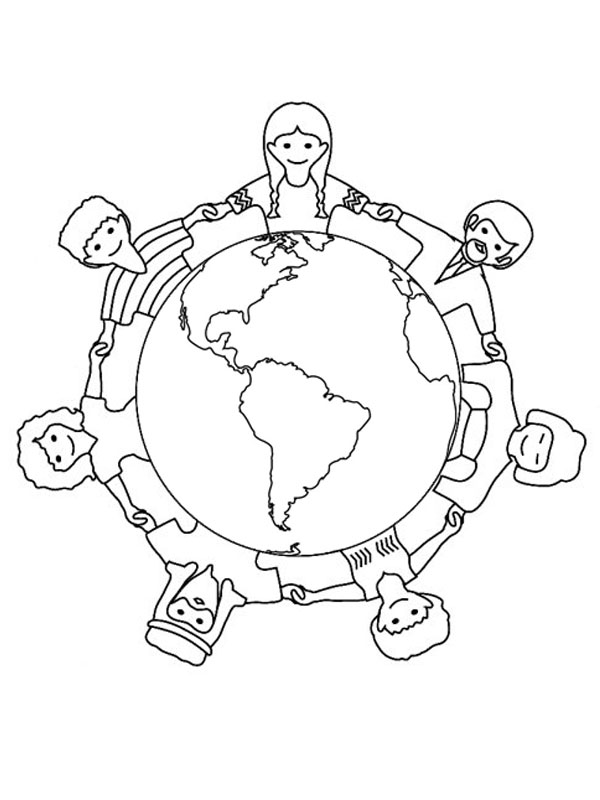 